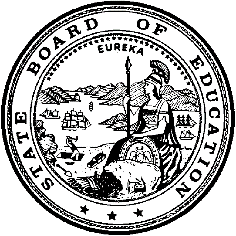 California Department of EducationExecutive OfficeSBE-006 (REV. 1/2018)Specific WaiverCalifornia State Board of Education
September 2018 Agenda
Item #W-09SubjectRequest by seven local educational agencies under the authority of California Education Code Section 52863 for waivers of Education Code Section 52852, relating to schoolsite councils regarding changes in shared, composition, or shared and composition members.Waiver Number(s)Butte County Office of Education 27-6-2018Butte County Office of Education 28-6-2018Butte County Office of Education 29-6-2018Chawanakee Unified School District 30-5-2018Del Norte County Unified School District 26-5-2018Fowler Unified School District 13-5-2018Hanford Joint Union High School District 7-6-2018Igo, Ono, Platina Union Elementary School District 6-5-2018Redding Elementary School District 13-6-2018Type of ActionAction, ConsentSummary of the Issue(s)Specific authority is provided in California Education Code (EC) Section 52863 to allow the State Board of Education to waive the Schoolsite Council (SSC) requirements contained in EC Section 52852 of the School-Based Coordination Program Act that would hinder the success of the program implementation. These waivers must be renewed every two years.Authority for WaiverEC Section 52863RecommendationApproval: NoApproval with conditions: Yes, see Attachment 1.Denial: NoSummary of Key IssuesThe Butte County Office of Education is requesting to renew an SSC composition change for Come Back Butte Charter School. The school has 1.9 full-time equivalent (FTE) classroom teachers serving 62 students in grades nine through twelve. The school serves at risk students who return to school after dropping out. It is located in a rural area.The Butte County Office of Education is requesting an SSC composition change for Butte County Community School - LEAD. The school has 5 FTE and 4 part-time classroom teachers serving 75 students in kindergarten through grade six and 20 students in grades seven through twelve. It is a county community school that serves at risk students with history of expulsion from their home districts. The school is located in a rural area.The Butte County Office of Education is requesting to renew an SSC composition change for Table Mountain School. The school has 2 FTE and 1 part-time classroom teachers serving 14 students (at this time) in kindergarten through grade twelve. It operates within a small juvenile hall and is located in a rural area.The Chawanakee Unified School District is requesting to renew an SSC composition change for Spring Valley Elementary School. The school has 8 classroom teachers serving 210 students in kindergarten through grade eight. It is located in a rural area.The Del Norte County Unified School District is requesting to renew an SSC composition change for Sunset High School. Sunset High School, an alternative school, has 6 classroom teachers serving 70 students in grades nine through twelve. The school is located in a rural area.The Fowler Unified School District is requesting a shared SSC for Fowler Academy Community Day School, Fowler Academy Community Day School (9–12), Fowler Academy Continuation School, and Fowler Academy Independent Study School. The four schools have very small enrollment and limited staffing: Fowler Academy Community Day School has 1 classroom teacher serving 7 students in kindergarten through grade eight; Fowler Academy Community Day School (9–12) has 1.33 FTE classroom teachers serving 10 students in grades nine through twelve; Fowler Academy Continuation School has 1.33 FTE classroom teachers serving 14 students in grades seven through twelve; and Fowler Academy Independent Study School has 0.33 FTE classroom teacher serving 7 students in grades nine through twelve. All these schools are alternative education programs serving at risk students. They are located on a same campus in a small city.The Hanford Joint Union High School District is requesting to renew a shared SSC for Earl F. Johnson (Continuation) High School and Hanford Night (Continuation) High School. Earl F. Johnson (Continuation) High School has 5 classroom teachers serving 90 students in grades eleven and twelve while Hanford Night (Continuation) High School has 7 teachers serving 35 students in grades ten through twelve. Both schools are overseen by the same principal, share the same core curriculum, and have similar at risk student population. They are located on the same campus in a rural area.The Igo, Ono, Platina Union Elementary School District is requesting an SSC composition change for Igo-Ono Elementary School, its only school. The school has very small enrollment and limited staffing: 2 classroom teachers serving 44 students in kindergarten through grade eight. The school is located in a rural area.The Redding Elementary School District is requesting a shared SSC for Bonny View Elementary School and Redding Community Day School. Bonnie View Elementary School has 12 classroom teachers serving 249 students in kindergarten through grade five while Redding Community Day School has 2 classroom teachers serving 12 students in grades one through eight. The schools are located in a rural area.Summary of Previous State Board of Education Discussion and ActionThe California Department of Education has previously presented requests from local educational agencies (LEAs) to waive some of the SSC requirements in EC Section 52863 or to allow one shared SSC for multiple schools. All of these requests have been granted with conditions. The conditions take into consideration the rationale provided by the LEAs, a majority of which are due to the size, type, location, or other capacities of the schools.Fiscal Analysis (as appropriate)There is no statewide fiscal impact of waiver approval.Attachment(s)Attachment 1: Local Educational Agencies Requesting a Schoolsite Council Waiver (2 Pages)Attachment 2: Butte County Office of Education Specific Waiver Request 27-6-2018 (2 Pages) (Original waiver request is signed and on file in the Waiver Office.)Attachment 3: Butte County Office of Education Specific Waiver Request 28-6-2018 (2 Pages) (Original waiver request is signed and on file in the Waiver Office.)Attachment 4: Butte County Office of Education Specific Waiver Request 29-6-2018 (2 Pages) (Original waiver request is signed and on file in the Waiver Office.)Attachment 5: Chawanakee Unified School District Specific Waiver Request 30-5-2018 (2 Pages) (Original waiver request is signed and on file in the Waiver Office.)Attachment 6: Del Norte County Unified School District Specific Waiver Request 26-5-2018 (2 Pages) (Original waiver request is signed and on file in the Waiver Office.)Attachment 7: Fowler Unified School District Specific Waiver Request 13-5-2018 (2 Pages) (Original waiver request is signed and on file in the Waiver Office.)Attachment 8: Hanford Joint Union High School District Specific Waiver Request 7-6-2018 (2 Pages) (Original waiver request is signed and on file in the Waiver Office.)Attachment 9: Igo, Ono, Platina Union Elementary School District Specific Waiver Request 6-5-2018 (2 Pages) (Original waiver request is signed and on file in the Waiver Office.)Attachment 10: Redding Elementary School District Specific Waiver Request 13-6-2018 (2 Pages) (Original waiver request is signed and on file in the Waiver Office.)Attachment 2: 27-6-2018 Butte County Office of EducationCalifornia Department of EducationWAIVER SUBMISSION – SpecificCounty-District Code: 0410041Waiver Number: 27-6-2018Active Year: 2018Date In: 6/28/2018 11:52:39 AMLocal Education Agency: Butte County Office of EducationAddress: 1859 Bird St.Oroville, CA 95965Start: 7/1/2018End: 6/30/2020Waiver Renewal: YesPrevious Waiver Number: 10-3-2017-W-12Previous State Board of Education (SBE) Approval Date: 7/18/2017Waiver Topic: Schoolsite Council StatuteCalifornia Education Code (EC) Title: Number and Composition of Members EC Section: 52852EC Authority: 52863EC or California Code of Regulations to Waive: Requesting reduced composition in member for a small school [Statute requires 12 member for a secondary schoolsite council].Outcome Rationale: The Butte County Office of Education is requesting a school site council composition change for a small charter school: Come Back Butte Charter School (1.9 teachers serving 62 students in grades nine through twelve). This small charter school is serving students returning to school after dropping out. It is located in an rural area with no other similar school within this LEA.Under EC Section 52852, a Secondary Schoolsite Council would have to consist of at least 12 people: 1 principal, 3 teachers and 2 other school employees (6 total) and 3 parents or other community members as well as 3 students (6 total).  This is an unworkable model since the total number of teachers is small.CBBC is requesting the waiver so that two teachers plus the principal (3 total) and two parents, students/community members and one student (3 total) will compose the other half of the composition, totaling 6 members.Student Population: 62City Type: RuralLocal Board Approval Date: 6/18/2018Council Reviewed By: School site CouncilCouncil Reviewed Date: 5/22/2018Council Objection: NoCouncil Objection Explanation: (None)Audit Penalty Yes or No: NoCategorical Program Monitoring: NoSubmitted by: Ms. Susie KrusePosition: Categorical Programs CoordinatorE-mail: skruse@bcoe.orgTelephone: 530-532-5665Bargaining Unit Date: 04/30/2018Name: Butte County Teachers AssociationRepresentative: Rachel FrankTitle: PresidentPosition: NeutralAttachment 3: 28-6-2018 Butte County Office of EducationCalifornia Department of EducationWAIVER SUBMISSION – SpecificCounty-District Code: 0410041Waiver Number: 28-6-2018Active Year: 2018Date In: 6/28/2018 1:58:38 PMLocal Education Agency: Butte County Office of EducationAddress: 1859 Bird St.Oroville, CA 95965Start: 7/1/2018End: 6/30/2020Waiver Renewal: YesPrevious Waiver Number: 9-3-2017-W-12Previous State Board of Education (SBE) Approval Date: 7/18/2017Waiver Topic: Schoolsite Council StatuteCalifornia Education Code (EC) Title: Number and Composition of Members EC Section: 52852EC Authority: 52863EC or California Code of Regulations to Waive: Requesting reduced composition in member for a small school [Statute requires 12 member for a secondary schoolsite council].Outcome Rationale: Previous Waiver was for shared SSC w/reduced number & composition.  Our RISE program closed 6/9/17; therefore, making this waiver request simply for reduced composition.The Butte County Office of Education is requesting a composition change for this small alternative school: Butte County Community School with 5 full-time teachers and 4 part-time classified positions (instructional paraprofessional/transition specialist), serving 75 students in grades K-6 and 20 students in grades 7-12. This school is a county community school in a rural area serving students with chronic absenteeism and/or history of expulsion from district of residence.Under EC Section 52852, a Secondary Schoolsite Council would have to consist of at least 12 people: 1 principal, 3 teachers and 2 other school employees (6 total) and 3 parents or other community members as well as 3 students (6 total).  This is an unworkable model since the total number of teachers is small.Butte County Community School is requesting the specific waiver be approved to reduce the composition from 12 to 6 total members: one teacher, one classified staff member, plus the principal compose one half (3 total); and two parents/community members and one secondary student compose the other half of the composition (3 total).Student Population: 75City Type: RuralLocal Board Approval Date: 6/18/2018Council Reviewed By: School site Council  Council Reviewed Date: 5/16/2018Council Objection: NoCouncil Objection Explanation: (None)Audit Penalty Yes or No: NoCategorical Program Monitoring: NoSubmitted by: Ms. Susie KrusePosition: Categorical Programs CoordinatorE-mail: skruse@bcoe.orgTelephone: 530-532-5665Bargaining Unit Date: 04/30/2018Name: Butte County Teachers AssociationRepresentative: Rachel FrankTitle: PresidentPosition: NeutralAttachment 4: 29-6-2018 Butte County Office of EducationCalifornia Department of EducationWAIVER SUBMISSION – SpecificCounty-District Code: 0410041Waiver Number: 29-6-2018Active Year: 2018Date In: 6/28/2018 2:19:19 PMLocal Education Agency: Butte County Office of EducationAddress: 1859 Bird St.Oroville, CA 95965Start: 7/1/2018End: 6/30/2020Waiver Renewal: YesPrevious Waiver Number: 23-12-2015Previous State Board of Education (SBE) Approval Date: 12/21/2015Waiver Topic: Schoolsite Council StatuteCalifornia Education Code (EC) Title: Number and Composition of MembersEC Section: 52852EC Authority: 52863EC or California Code of Regulations to Waive: Requesting reduced composition in member for a small school [Statute requires 12 member for a secondary schoolsite council].Outcome Rationale: The Butte County Office of Education is requesting a composition change for Table Mountain School, which operates within a small juvenile hall and serves a maximum of 40 students.  The current enrollment is 14 students and the number of staff members has recently been reduced by 1.5 FTE certificated staff and one 0.73 FTE classified staff.  Current staffing includes two - full-time teachers, one - part-time Special Education teacher, two - 0.73 FTE instructional paraprofessionals, one – 0.8 FTE classified Transition Specialist, one - full time Senior Administrative Assistant and the 0.4 FTE principal.Under EC Section 52852, a Secondary Schoolsite Council would have to consist of at least 12 people: 1 principal, 3 teachers and 2 other school employees (6 total) and 3 parents or other community members as well as 3 students (6 total).  This is an unworkable model since the total number of teachers is small, and the student mobility is high.Table Mountain School is requesting the Specific Waiver be renewed to reduce the composition from 12 to 6 total members: one principal, one teacher, one classified staff and three parent/community members.  This will allow for a biannual rotation to involve different teachers and representation from the classified staff on the council.  Although students are not members of the council, a student is selected by peers to attend each meeting.  This process has worked well since the original waiver was approved in 2012.Student Population: 40City Type: RuralLocal Board Approval Date: 6/18/2018Council Reviewed By: Table Mountain School Site CouncilCouncil Reviewed Date: 5/16/2018Council Objection: NoCouncil Objection Explanation: (None)Audit Penalty Yes or No: NoCategorical Program Monitoring: NoSubmitted by: Ms. Susie KrusePosition: Categorical Programs CoordinatorE-mail: skruse@bcoe.orgTelephone: 530-532-5665Bargaining Unit Date: 04/30/2018Name: Butte County Teachers AssociationRepresentative: Rachel FrankTitle: PresidentPosition: NeutralAttachment 5: 30-5-2018 Chawanakee Unified School DistrictCalifornia Department of EducationWAIVER SUBMISSION – SpecificCounty-District Code: 2075606Waiver Number: 30-5-2018Active Year: 2018Date In: 5/31/2018 5:07:46 PMLocal Education Agency: Chawanakee Unified School DistrictAddress: 26065 Outback Industrial WayOneals, CA 93645Start: 8/1/2018End: 6/30/2020Waiver Renewal: YesPrevious Waiver Number: 18-10-2016-W-09Previous State Board of Education (SBE) Approval Date: 1/11/2017Waiver Topic: Schoolsite Council StatuteCalifornia Education Code (EC) Title: Number and Composition of Members EC Section: 52852EC Authority: 52863EC or California Code of Regulations to Waive: 52852Outcome Rationale: Spring Valley is a small school with 210 students.  It has been hard to get community and parent members on the council and with 5 parents we need 5 staff members, 3 need to be teachers.  We have a small staff with only 8 teachers.  This puts a huge strain on the teachers to be available for other duties.Student Population: 210City Type: RuralLocal Board Approval Date: 5/8/2018Council Reviewed By: Chawanakee Unified School BoardCouncil Reviewed Date: 5/8/2018Council Objection: NoCouncil Objection Explanation: (None)Audit Penalty Yes or No: NoCategorical Program Monitoring: NoSubmitted by: Ms. Jessica FairbanksPosition: PrincipalE-mail: jfairbanks@mychawanakee.orgTelephone: 559-868-3343 x315Attachment 6: 26-5-2018 Del Norte County Unified School DistrictCalifornia Department of EducationWAIVER SUBMISSION – SpecificCounty-District Code: 0861820Waiver Number: 26-5-2018Active Year: 2018Date In: 5/29/2018 10:10:56 AMLocal Education Agency: Del Norte County Unified School DistrictAddress: 301 West Washington Blvd.Crescent City, CA 95531Start: 7/1/2018End: 6/30/2020Waiver Renewal: YesPrevious Waiver Number: 11-4-2016-W-14Previous State Board of Education (SBE) Approval Date: 7/13/2016Waiver Topic: Schoolsite Council StatuteCalifornia Education Code (EC) Title: Number and Composition of Members EC Section: 52852EC Authority: 52863EC or California Code of Regulations to Waive: A school site council shall be established at each school which participates in school-based program coordination.  The council shall be composed of the principal and representatives of: teachers selected by teachers at the school; other school personnel selected by other school personnel at the school; parents of pupils attending the school selected by such parents; and in secondary schools, pupils selected by pupils attending the school.Outcome Rationale: Sunset High School is a small 9-12th Grade alternative high school located in a rural areal.  Allowing the Site council to be comprised of 8 members would allow proper representation.  It is understood that a condition of the request will be: The School Site Council will consist of one principal, 2 classroom teachers (selected by peers), one other school representative (selected by peers), 3 parents/community members (selected by peers), and one student (selected by peers).Student Population: 70City Type: RuralLocal Board Approval Date: 5/24/2018Council Reviewed By: Sunset High School's School Site Council and the DNUSD School BoardCouncil Reviewed Date: 2/27/2018Council Objection: NoCouncil Objection Explanation: (None)Audit Penalty Yes or No: NoCategorical Program Monitoring: NoSubmitted by: Ms. Diane WeldonPosition: Executive Asst., Education ServicesE-mail: dweldon@dnusd.orgTelephone: 707-464-0203Fax: 707-464-0221Bargaining Unit Date: 03/07/2018Name: Del Norte Teachers AssociationRepresentative: Amber CronTitle: President of DNTAPosition: SupportAttachment 7: 13-5-2018 Fowler Unified School DistrictCalifornia Department of EducationWAIVER SUBMISSION – SpecificCounty-District Code: 1062158Waiver Number: 13-5-2018Active Year: 2018Date In: 5/18/2018 8:58:37 AMLocal Education Agency: Fowler Unified School DistrictAddress: 658 East Adams Ave.Fowler, CA 93625Start: 7/1/2018End: 7/1/2118Waiver Renewal: NoWaiver Topic: Schoolsite Council StatuteCalifornia Education Code (EC) Title: Shared Schoolsite Council with Reduced Number and Composition EC Section: 52852 (a)EC Authority: 52863EC or California Code of Regulations to Waive:  (a) A schoolsite council shall be established at each school that participates in school-based program coordination. The schoolsite council shall be composed of the principal and representatives of: teachers selected by teachers at the school; other school personnel selected by other school personnel at the school; parents of pupils attending the school selected by the parents; and, in secondary schools, pupils selected by pupils attending the school.Outcome Rationale: Fowler Academy Alternative Education programs are comprised of four (4) schools at one location and are Fowler Academy Continuation, Fowler Academy Community Day K-8, Fowler Academy Day 9-12, and Fowler Academy Independent Study.  Each school although functions as a separate program, the total enrollment per site does not allow for School Site Council (SSC) parity.  CBEDS enrollment at Fowler Academy Continuation is 14, Fowler Academy Community Day K-8 is 7, Fowler Academy Day 9-12 is 10, and Fowler Academy Independent Study is 7.  Both School Site Councils and the Fowler Unified School Board approved for the Fowler Academy Alternative Education sites to function as one SSC for the benefit of all students that attend the Fowler Academy Alternative Education programs.Student Population: 38City Type: SmallLocal Board Approval Date: 5/9/2018Council Reviewed By: School Site Councils and School BoardCouncil Reviewed Date: 5/1/2018Council Objection: NoCouncil Objection Explanation: (None)Audit Penalty Yes or No: NoCategorical Program Monitoring: NoSubmitted by: Ms. Lori GonzalezPosition: Associate SuperintendentE-mail: lori.gonzalez@fowler.k12.ca.usTelephone: 559-834-6080 x6092Fax: 559-834-3390Attachment 8: 7-6-2018 Hanford Joint Union High School DistrictCalifornia Department of EducationWAIVER SUBMISSION – SpecificCounty-District Code: 1663925Waiver Number: 7-6-2018Active Year: 2018Date In: 6/13/2018 12:33:45 PMLocal Education Agency: Hanford Joint Union High SchoolAddress: 823 West Lacey Blvd.Hanford, CA 93230Start: 10/23/2018End: 10/22/2020Waiver Renewal: YesPrevious Waiver Number: 34-6-2016-W-15Previous State Board of Education (SBE) Approval Date: 9/9/2016Waiver Topic: Schoolsite Council StatuteCalifornia Education Code (EC) Title: Shared Schoolsite Council EC Section: 52852EC Authority: 52863EC or California Code of Regulations to Waive: EC 52852 A schoolsite council shall be established [at each school] which participates in school-based program coordination. The council shall be composed of the principal and representatives of: teachers selected by teachers at the school; other school personnel selected by other school personnel at the school; parents of pupils attending the school selected by such parents; and, in secondary schools, pupils selected by pupils attending the school.Outcome Rationale: EFJ and HNC are overseen by the same Princiapl.  Approximately 90 students attend EFJ, which is staffed with 5 full time teachers. EFJ Continuation High School offers students in grades 11-12 increased opportunities for academic success in smaller class settings. EFJ students take the same core curriculum as students at the comprehensive high schools and take mastery tests to gauge progress. EFJ Continuation High School moved to its current location in 1994. The original building contains four classrooms, a cafeteria and administrative offices. In 2002, four modular classrooms were added to the site. In addition to buildings, EFJ has outdoor basketball courts and grass-covered grounds for use during physical education classes.HNC is staffed with 7 teachers, who provide instruction to approximately 35 students.The majority of these teachers are employed during the day at one of HJUHSD’s comprehensive high schools. All of the teachers in HNC are paid hourly. HJUHSD's Night Continuation High School is housed at Earl F. Johnson Continuation High School. HNC students take the same core curriculum as students at the comprehensive high schools and take mastery tests to gauge progress Both schools have a similar population that is comprise of student who are typically off track for graduation and have exhibited attendance problems. Students must earn 220 units to get a diploma from HNC or EFJ. Students and teachers of both schools share materials, supplies, and equipment.Student Population: 125City Type: RuralLocal Board Approval Date: 6/12/2018Council Reviewed By: Hanford Night Continuation and Earl F. Johnson Continuation High School SSCCouncil Reviewed Date: 5/15/2018Council Objection: NoCouncil Objection Explanation: (None)Audit Penalty Yes or No: NoCategorical Program Monitoring: NoSubmitted by: Mr. Ward WhaleyPosition: Director of Administrative ServicesE-mail: wwhaley@hjuhsd.k12.ca.usTelephone: 559-583-5901 x3126Fax: 559-583-5932Bargaining Unit Date: 05/01/2018Name: California School Employees Association #461Representative: Rosemarie Lopes-HornTitle: PresidentPosition: SupportBargaining Unit Date: 05/01/2018Name: Hanford Secondary Educator's AssociationRepresentative: Dwayne TubbsTitle: PresidentPosition: SupportAttachment 9: 6-5-2018 Igo, Ono, Platina Union Elementary School DistrictCalifornia Department of EducationWAIVER SUBMISSION – SpecificCounty-District Code: 4570029Waiver Number: 6-5-2018Active Year: 2018Date In: 5/10/2018 12:48:06 PMLocal Education Agency: Igo, Ono, Platina Union Elementary SchoolAddress: 6429 Placer St.Igo, CA 96047Start: 7/1/2017End: 6/30/2019Waiver Renewal: NoWaiver Topic: Schoolsite Council StatuteCalifornia Education Code (EC) Title: Number and Composition of Members EC Section: 52852EC Authority: 52863EC or California Code of Regulations to Waive: 52852Outcome Rationale: Currently our student count is 44 and we have only two teachers.  It is also difficult to recruit a large number of parents from our small population  In order to maintain parity between staff and parents, we would like to reduce the size and adjust the composition of our schoolsite council as follows: 1 adminstrator, 2 teachers, 1 other staff members, and 4 parents/community members for a total of 8 site council members.Student Population: 44City Type: RuralLocal Board Approval Date: 5/7/2018Council Reviewed By: Igo-Ono Schoolsite CouncilCouncil Reviewed Date: 5/2/2018Council Objection: NoCouncil Objection Explanation: (None)Audit Penalty Yes or No: NoCategorical Program Monitoring: NoSubmitted by: Ms. Kimberly MillerPosition: PrincipalE-mail: kmiller@rsdnmp.orgTelephone: 530-396-2841Fax: 530-396-2848Bargaining Unit Date: 05/02/2018Name: Igo-Ono-Platina Teachers Assn CTA/NEARepresentative: Cindy SilvaTitle: Unit PresidentPosition: SupportBargaining Unit Date: 05/02/2018Name: Igo-Ono-Platina Unit of CSEA Chapter 886Representative: Tony WilliamsTitle: Site RepresentativePosition: SupportAttachment 10: 13-6-2018 Redding Elementary School DistrictCalifornia Department of EducationWAIVER SUBMISSION – SpecificCounty-District Code: 4570110Waiver Number: 13-6-2018Active Year: 2018Date In: 6/19/2018 2:47:20 PMLocal Education Agency: Redding Elementary School DistrictAddress: 5885 East Bonnyview Rd.Redding, CA 96001Start: 8/16/2017End: 6/6/2019Waiver Renewal: NoWaiver Topic: Schoolsite Council StatuteCalifornia Education Code (EC) Title: Shared Schoolsite Council EC Section: 52852EC Authority: 52863EC or California Code of Regulations to Waive: [(a) A schoolsite council shall be established at each school that participates in school-based program coordination.]Outcome Rationale: 5885 East Bonnyview RoadIn other cases, there may be small schools within any size of district that provide alternative education programs like Community Day schools, and Court and Community Schools, which have very small numbers of staff and students (from 1 to 50), and yet they serve similar populations of students, with similar goals. In these cases, it makes sense that a joint schoolsite council could easily function for multiple schools in this alternative education setting, and a joint schoolsite council would also provide a savings in time and resources in a small community. Student Population: 14City Type: RuralLocal Board Approval Date: 5/8/2018Council Reviewed By: The School Site Council of Bonny View School and the Community Day School advisory committeeCouncil Reviewed Date: 5/7/2018Council Objection: NoCouncil Objection Explanation: (None)Audit Penalty Yes or No: NoCategorical Program Monitoring: NoSubmitted by: Ms. Cindy BishopPosition: Director of Educational ServicesE-mail: cbishop@rsdnmp.orgTelephone: 530-225-0011Fax: 530-225-0011